Erasmus+ KA1 projekt 2022-1-HR01-KA122-SCH-000074454Promoting mental health and wellbeing in the classroom Škola je aplicirala, u sklopu natječaja Agencije za mobilnost i programe Europske unije, projekt pod nazivom Promoting mental health and wellbeing in the classroom (EDUMEN).Krajem svibnja 2022. projekt je odobren kao i iznos od 15.034,00 EUR.Prema ugovoru koji je škola zastupana ravnateljicom Lidijom Žaper, sklopila s Agencijom za mobilnost i programe Europske unije, aktivnosti predviđene projektom odvijati će se od 04. rujna 2022. do 03. rujna 2023.Projektom je predviđena mobilnost šest nastavnika. Prva mobilnost predviđena je u razdoblju od 09. listopada do 15. listopada 2022. na Islandu. Druga mobilnost uslijediti će u razdoblju od 28. studenog do 03. prosinca 2022. na Tenerefima, dok će posljednja mobilnost u Barceloni otpočeti 13. ožujka i trajati do 18. ožujka 2023. Na Islandu će nastavnici sudjelovati na tečaju Meditation and mindfulness, na Tenerifima na tečaju Social media in the classroom, dok će u Barceloni tema tečaja biti Stress Management and Recognition - Key Strategies for Teachers.Ciljevi projekta:Podizanje razine znanja i vještina nastavnika u prepoznavanju problema mentalnog zdravlja i pružanju odgovarajuće podrške učenicima.Osnažiti kapacitete nastavnika za poučavanje i poticanje upotrebe mindfulnessa i meditacije s ciljem jačanja otpornosti učenika na stres.Osuvremenjivanje nastavnog procesa i jačanje socijalnih odnosa učenika uvođenjem društvenih mreža u edukativne svrhe. Školski projektni tim početkom srpnja 2022. proveo je selekciju kandidata, koji će sudjelovati na mobilnosti pomoću motivacijskog upitnika.Novi školski Erasmus+ projekt predstavljen je na sjednici nastavničkog vijeća, koju možete ovdje  preuzeti.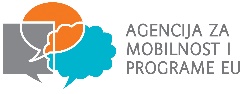 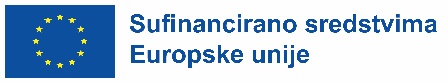 